S NOIMPORTANT QUESTIONSKNOWLEDGELEVELCOUNIT IUNIT IUNIT IUNIT I1What is control systems and also explain the different types of control systems with its merits and demerits K2CO12Differentiate between open loop and closed loop control systemsK2CO13Determine the differential equations governing the mechanical translational  system shown in fig. and determine its transfer function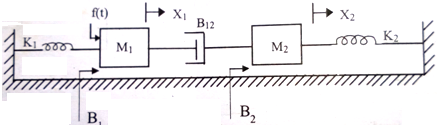 K2CO1UNIT 2UNIT 2UNIT 2UNIT 21Explain the time response of the first order system for different test signalsK2CO22Classify the second order system based in damping ratio, explain the response of system for unit step input signal in undamped conditionK4CO23The open loop transfer function of a unity feedback system is G(S) =   Determine the nature of response of a closed system for a unit step input .Also determine the rise time, peak time, Peak overshoot and settling time.K3CO2UNIT 3UNIT 3UNIT 3UNIT 31By means of RH criteria determine the stability of the systems represented by the following characteristic equations. For the system found to be unstable determine the number of roots on right half of S-plane.(i)S4+2S3+10S2+20S+5=0(ii)S6+2S5+S4+2S3+3S2+4S+5=0K2CO32Test the stability of the system with the following characteristic equation by Routh’s test  s6 + 2s5 + 8s4 + 20s2 + 16s + 16 = 0K3CO33Explain the construction rules for root locus techniqueK2CO3UNIT 4UNIT 4UNIT 4UNIT 41For the following transfer function draw bode plot and obtain the gain cross over frequency  G(s) =        K2CO32Sketch the polar plot and determine the Gain margin and Phase margin of the open loop transfer function of a unity feedback system is given by 
       K2CO33Sketch Bode plot for the following transfer function and determine system gain K for the gain cross over frequency to be 5 rad/sec  G(s) =        K3CO3UNIT 5UNIT 5UNIT 5UNIT 51Explain the different steps to be followed for the design of  lag compensator using Bode plotK3CO32A unity feedback system has a open loop transfer function G(S) =  .Design a suitable lag compensator so that phase margin is 400   and the steady state error for a ramp input is less than or equal to 0.2K3CO33Explain the different steps to be followed for the design of  lead compensator using Bode plotK3CO3UNIT 6UNIT 6UNIT 6UNIT 61Obtain the complete time response of the system 					(t) = X(t), X(0) =, Y(t) = X(t)K4CO42Find out the time response for unit step input					(t) = X(t)+ U(t) and Y(t)= X(t);X(0)= K3CO43 Define the properties of State Transition Matrix	Consider a matrix A compute eAt ; A= K4CO4